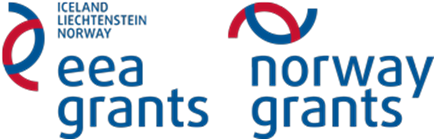 БИОЛОГИЯ, ХИМИЯЗАДАНИЕ 1  Задания для группы: «Аналитики».Цель: Исследование воды в озере, измерение температуры, плотности, мутности, pH, содержания кислорода, жесткости и электропроводности воды.Интеграция с другими предметами: биология, химия, физика.Оборудование: термометр, химический стакан, ареометр, пробирки, фильтр, воронка, раствор универсального индикатора, электронный рН-метр, прибор«Vernier» с датчиками, бумажные полотенца, фотоаппарат/смартфон.Определите температуру воды в озере Käsmu с помощью термометра. Опустите термометр в стакан с образцом воды. Определите температуру по шкале термометра.Определите плотность воды в озере Käsmu с помощью ареометра. Опустите ареометр в стакан с образцом воды. Определите плотность воды по шкале ареометра.Определите мутность воды в озере Käsmu. 50 мл воды пропустите через бумажный фильтр и зрительно оцените количество примесей, осевших на нем. Определите рН воды в озере Käsmu с помощью  универсального индикатора. Смочите индикаторную бумагу водой и сравните цвет индикаторной бумаги со шкалой рН. Определите точное значение рН с помощью электронного рН – метра. Опустите прибор в стакан с образцом воды. На электронном табло прибора появится точное значение рН воды. По результатам опыта сделайте вывод о кислотности или щелочности данной пробы.Определите количество содержания кислорода в воде с помощью прибора «Vernier».Определите жесткость воды с помощью прибора «Vernier».Определите электропроводность воды с помощью прибора «Vernier». По результатам опыта заполните таблицу.Успеха в работе! ПоказательЗначениеТемператураПлотностьМутностьрН водыСодержание кислородаЖесткость водыЭлектропроводность воды